lMADONAS NOVADA PAŠVALDĪBA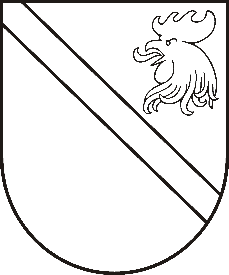 Reģ. Nr. 90000054572Saieta laukums 1, Madona, Madonas novads, LV-4801 t. 64860090, fakss 64860079, e-pasts: dome@madona.lv ___________________________________________________________________________MADONAS NOVADA PAŠVALDĪBAS DOMESLĒMUMSMadonā2019.gada 29.augustā								Nr.357									(protokols Nr.15, 2.p.)Par pašvaldībai piederošā nekustamā īpašuma „Krasti” Kalsnavas pagastā, Madonas novadā nodošanu atsavināšanaiKalsnavas pagasta pārvalde 13.06.2019. ir saņēmusi xxx  iesniegumu (reģistrēts 13.06.2019., ar Nr.KAL/1-13.2/19/220), kurā viņš lūdz izpirkt nomāto zemes vienību „Krasti” Kalsnavas pagastā, Madonas novadā. 2015.gada 18.decembrī Kalsnavas pagasta pārvalde ar xxx ir noslēgusi zemes nomas līgumu Nr.5-02/15/17 par zemes vienības pagasta pašvaldības zemes, kadastra apzīmējums 7062 006 0168, nomu 0.7ha platībā. Līgums ir spēkā no 18.12.2015. līdz 17.12.2025.2018.gada 31.maijā Madonas novada pašvaldības dome ir pieņēmusi lēmumu „Par zemes gabala ar kadastra apzīmējumu 7062 006 0168 Kalsnavas pagastā, Madonas novadā, sadalīšanu” (Prot.Nr.9; 8.p. Nr.203.). Ar šo lēmumu ir nolemts: 1) atdalīt no Madonas novada pašvaldībai piekrītošās zemes vienības Kalsnavas pagastā ar kadastra apzīmējumu 7062 006 0168 zemes daļu 0.20ha platībā; 2) atdalītajai zemes vienībai piešķirt jaunu kadastra apzīmējumu; 3)atdalītajai zemes vienībai piešķirt nosaukumu „Krasti 1” Kalsnavas pagasts, Madonas novads; 4)atdalītajai zemes vienībai piešķirt lietošanas mērķi 0101 Zeme, uz kuras galvenā saimnieciskā darbība ir lauksaimniecība; 5) paliekošo zemes vienību izveidot, kā jaunu īpašumu; 6) paliekošajai zemes vienībai piešķirt nosaukumu „Krasti” Kalsnavas pagasts, Madonas novads; 7) paliekošajai zemes vienībai piešķirt lietošanas mērķi 0101 Zeme, uz kuras galvenā saimnieciskā darbība ir lauksaimniecība.2019.gada 10.jūnijā Vidzemes rajona tiesas Kalsnavas pagasta zemesgrāmatas nodalījumā Nr.100000589955 ir reģistrēts īpašums „Krasti”, kadastra numurs 7062 006 0193, kura sastāvā ir zemes vienība, kadastra apzīmējums 70620060191, 0.5ha platībā. 	Nekustamais īpašums nav nepieciešams pašvaldībai tās funkciju nodrošināšanai. Saskaņā ar likumu „Par pašvaldībām” 21.panta pirmās daļas 70.punktu, kas nosaka, ka „tikai vietējās pašvaldības domes var lemt par pašvaldības nekustamā īpašuma atsavināšanu” un „Publiskas personas mantas atsavināšanas likuma” 3.panta pirmās daļas 1.punktu, kas nosaka, ka „publiskas personas nekustamo un kustamo mantu var atsavināt pārdodot izsolē, tai skaitā, izsolē ar pretendentu atlasi” Kalsnavas pagasta pārvaldes vadītājs lūdz uzsākt atsavināšanas procesu rīkojot mutisku izsoli. Noklausījusies Kalsnavas pagasta pārvaldes vadītāja A.Mūrmaņa sniegto informāciju, pamatojoties uz likumu „Par pašvaldībām” 21.panta pirmās daļas 70.punktu, un „Publiskas personas mantas atsavināšanas likuma” 3.panta pirmās daļas 1.punktu, ņemot vērā 14.08.2019. Uzņēmējdarbības teritoriālo un vides jautājumu komitejas atzinumu, atklāti balsojot: PAR – 14 (Agris Lungevičs, Ivars Miķelsons, Andrejs Ceļapīters, Artūrs Čačka, Andris Dombrovskis, Antra Gotlaufa, Artūrs Grandāns, Gunārs Ikaunieks, Valentīns Rakstiņšs, Valda Kļaviņa, Andris Sakne, Rihards Saulītis, Aleksandrs Šrubs, Kaspars Udrass), PRET –NAV, ATTURAS – NAV, Madonas novada pašvaldības dome  NOLEMJ:Nodot atsavināšanai - pārdot pašvaldībai piederošo nekustamo īpašumu „Krasti” Kalsnavas pagastā, Madonas novadā, kadastra Nr.7062 006 0193, kas sastāv no zemes vienības 0.5ha platībā, kadastra apzīmējums 70620060191, rīkojot mutisku izsoli ar augšupejošu soli.Uzdot Kalsnavas pagasta pārvaldei veikt nekustamā īpašuma novērtēšanu pie sertificēta vērtētāja. Domes priekšsēdētājs						A.Lungevičs